LOWER PLENTY PRIMARY SCHOOL OSH  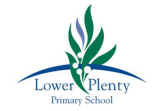 126 Main Road, Lower Plenty 3093Phone: 9435 2585 Fax: 9432 0844Email: lower.plenty.ps@edumail.vic.gov.auWebsite: www.lowerplentyps.vic.edu.auCARE ● HONESTY ● ACHIEVEMENT ● RESPECT ● RESPONSIBILITY ● FUNROLE AND EXPECTATIONS OF STAFF POLICYPURPOSE  Lower Plenty Primary School OSHC encourages the building of cohesive, qualified, motivated staff who are provided with adequate training and knowledge to enable them to discharge their crucial role as the day-to-day carers of children in Lower Plenty Primary School OSHC.SCOPE  This policy applies to children, families, staff, management and visitors of the OSHC Service.IMPLEMENTATION  Staff are expected to:Conduct themselves in such a way that is professional and in accordance with the philosophy and goals of the service. Be familiar with the Policies and Procedures of Lower Plenty Primary School OSHC, the National Quality Framework and the My Time, Our Place Framework, including any changes to them. Be fit and proper to undertake the work for which they are engaged at Lower Plenty Primary OSHC. A person is considered fit and proper if, in the reasonable opinion of the Co-ordinator (or other appropriate delegate of the Licensee of Lower Plenty Primary School OSHC) they: are capable of providing an adequate standard of child care in the school age setting they are of good character and suitable to be entrusted with the care and protection of children and they have obtained and given a copy of a current Working with Children’s Check . Attend and actively contribute to weekly staff meetings, to keep them informed of all matters of concern relating to Lower Plenty Primary School OSHC. Actively demonstrate a positive attitude towards their work, the service and the service’s clients.  Be respectful, responsive and approachable during their interaction with children, families, community members, management and other staff. Demonstrate flexibility. Be a good role model. Be punctual. Not consume alcohol or be affected by it during the hours children are in their careStaff have a responsibility to: Encourage all children to develop attitudes of care and concern, cooperation, responsibility, trust and mutual respect for others Encourage creativity Reinforce positive behaviour Familiarise children with Lower Plenty Primary School OSHC’s Essential AgreementStaff have a right to:Be respected Be treated courteously by children, parents and other staff members Work in a clean, safe and supportive environment Be valued and supported as a professionalBe offered professional development opportunities Have ideas and opinions valuedFURTHER INFORMATION AND RESOURCES  National Law Section 161-163 National Regulations 137-152, 168 Quality Area 1, Element 1.1.5, 1.1.6 Quality Area 4, Element 4.1, 4.2 Quality Area 5 and 7REVIEW CYCLE AND EVALUATIONThis policy was last updated on 20th January, 2022 and is scheduled for review in January 2025.